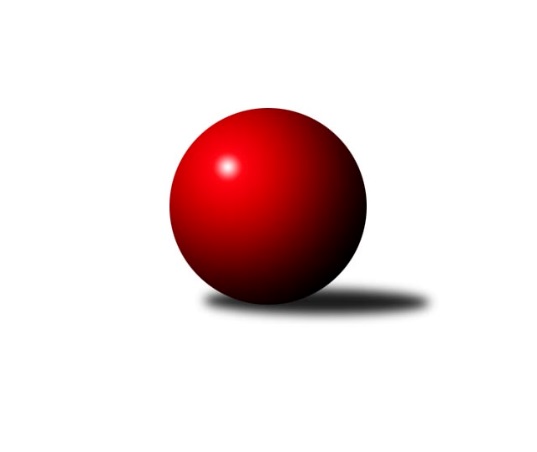 Č.22Ročník 2018/2019	30.3.2019Nejlepšího výkonu v tomto kole: 2586 dosáhlo družstvo: Hořice CVýchodočeský přebor skupina A 2018/2019Výsledky 22. kolaSouhrnný přehled výsledků:Nová Paka B	- Jičín C	4:12	2425:2543		29.3.Milovice A	- Dvůr Kr. B	15:1	2509:2262		29.3.Josefov A	- Milovice B	12:4	2413:2343		29.3.Březovice A	- Vrchlabí B	6:10	2446:2506		29.3.Vrchlabí C	- Loko Trutnov C	10:6	2502:2445		29.3.Hořice C	- Poříčí A	10:6	2586:2496		29.3.Nová Paka B	- Hořice C	10:6	2416:2351		30.3.Tabulka družstev:	1.	Vrchlabí B	22	18	0	4	235 : 117 	 	 2486	36	2.	Milovice A	22	17	1	4	243 : 109 	 	 2489	35	3.	Josefov A	22	13	2	7	201 : 151 	 	 2438	28	4.	Hořice C	22	11	0	11	172 : 180 	 	 2428	22	5.	Jičín C	22	10	1	11	153 : 199 	 	 2410	21	6.	Poříčí A	22	10	0	12	182 : 170 	 	 2397	20	7.	Nová Paka B	22	10	0	12	169 : 183 	 	 2404	20	8.	Loko Trutnov C	22	8	2	12	164 : 188 	 	 2427	18	9.	Milovice B	22	7	4	11	164 : 188 	 	 2425	18	10.	Březovice A	22	7	3	12	155 : 197 	 	 2437	17	11.	Vrchlabí C	22	8	1	13	146 : 206 	 	 2432	17	12.	Dvůr Kr. B	22	6	0	16	128 : 224 	 	 2341	12Podrobné výsledky kola:	 Nová Paka B	2425	4:12	2543	Jičín C	Jaroslav Gottstein	 	 197 	 174 		371 	 0:2 	 427 	 	205 	 222		František Čermák	Antonín Vydra	 	 195 	 226 		421 	 2:0 	 369 	 	164 	 205		Jan Šrotýř *1	Pavel Beyr	 	 190 	 201 		391 	 0:2 	 416 	 	180 	 236		Vladimír Řeháček	Lenka Havlínová	 	 175 	 175 		350 	 0:2 	 428 	 	210 	 218		Jiří Čapek	Bohuslav Bajer	 	 205 	 229 		434 	 0:2 	 448 	 	237 	 211		Zbyněk Hercík	Jaroslav Fajfer	 	 244 	 214 		458 	 2:0 	 455 	 	215 	 240		Ladislav Křivkarozhodčí: Jaroslav Fajferstřídání: *1 od 51. hodu Agaton Plaňanský st.Nejlepší výkon utkání: 458 - Jaroslav Fajfer	 Milovice A	2509	15:1	2262	Dvůr Kr. B	Tomáš Fuchs	 	 208 	 205 		413 	 2:0 	 361 	 	188 	 173		Michal Sirový	Miroslav Souček	 	 193 	 214 		407 	 2:0 	 365 	 	174 	 191		Martin Kozlovský	Pavel Jaroš	 	 200 	 216 		416 	 2:0 	 349 	 	160 	 189		Ladislav Malý	Vlastimil Hruška	 	 214 	 234 		448 	 2:0 	 429 	 	211 	 218		Martina Kramosilová	Václav Souček	 	 208 	 183 		391 	 1:1 	 391 	 	190 	 201		Oldřich Kaděra	Miroslav Včeliš	 	 217 	 217 		434 	 2:0 	 367 	 	173 	 194		Martin Šnytrrozhodčí: Souček VáclavNejlepší výkon utkání: 448 - Vlastimil Hruška	 Josefov A	2413	12:4	2343	Milovice B	Roman Kašpar	 	 198 	 205 		403 	 2:0 	 379 	 	183 	 196		Jan Masopust	Lukáš Ludvík	 	 191 	 208 		399 	 2:0 	 390 	 	189 	 201		František Junek	Lukáš Rožnovský	 	 202 	 226 		428 	 2:0 	 397 	 	216 	 181		Marek Ondráček	Milan Všetečka *1	 	 182 	 203 		385 	 0:2 	 397 	 	192 	 205		Martin Včeliš	Jakub Hrycík	 	 194 	 185 		379 	 2:0 	 355 	 	170 	 185		Filip Mertlík	Jiří Rücker	 	 207 	 212 		419 	 0:2 	 425 	 	203 	 222		Lukáš Kostkarozhodčí: Rückerstřídání: *1 od 51. hodu Pavel ŘehákNejlepší výkon utkání: 428 - Lukáš Rožnovský	 Březovice A	2446	6:10	2506	Vrchlabí B	Stanislav Oubram	 	 203 	 207 		410 	 2:0 	 403 	 	208 	 195		Štěpán Stránský	Petr Slavík	 	 209 	 199 		408 	 0:2 	 432 	 	227 	 205		Miroslav Mejznar	Jaromír Písecký	 	 206 	 194 		400 	 2:0 	 387 	 	204 	 183		Tereza Votočková	Jiří Hakl	 	 200 	 198 		398 	 0:2 	 448 	 	229 	 219		Ondřej Votoček	Vratislav Fikar	 	 187 	 199 		386 	 0:2 	 432 	 	230 	 202		Jan Horáček	Martin Fikar	 	 213 	 231 		444 	 2:0 	 404 	 	189 	 215		Vladimír Cerman *1rozhodčí: Zbyněk Fikarstřídání: *1 od 51. hodu Ladislav ErbenNejlepší výkon utkání: 448 - Ondřej Votoček	 Vrchlabí C	2502	10:6	2445	Loko Trutnov C	Petr Kynčl	 	 171 	 200 		371 	 0:2 	 426 	 	219 	 207		Karel Slavík	Eva Fajstavrová	 	 221 	 205 		426 	 2:0 	 380 	 	202 	 178		Václava Krulišová	Jana Votočková	 	 209 	 242 		451 	 2:0 	 374 	 	200 	 174		Milan Kačer	Josef Rychtář	 	 215 	 207 		422 	 2:0 	 388 	 	199 	 189		Václav Kukla	Martina Fejfarová	 	 188 	 218 		406 	 0:2 	 445 	 	226 	 219		Petr Kotek	Jaroslav Lux	 	 195 	 231 		426 	 0:2 	 432 	 	211 	 221		Václava Plškovározhodčí: Roman TrýznaNejlepší výkon utkání: 451 - Jana Votočková	 Hořice C	2586	10:6	2496	Poříčí A	Ondřej Duchoň	 	 231 	 220 		451 	 2:0 	 400 	 	203 	 197		Jan Gábriš	Adam Balihar	 	 223 	 206 		429 	 2:0 	 409 	 	200 	 209		Daniel Havrda	Jindřich Novotný	 	 208 	 227 		435 	 0:2 	 444 	 	222 	 222		Miroslav Kužel	Nela Bagová	 	 204 	 197 		401 	 0:2 	 416 	 	194 	 222		Jan Roza	Kryštof Košťál	 	 236 	 225 		461 	 2:0 	 391 	 	201 	 190		Jaroslav Pokorný	Karel Košťál	 	 198 	 211 		409 	 0:2 	 436 	 	205 	 231		Milan Lauberrozhodčí: Bartoloměj VlášekNejlepší výkon utkání: 461 - Kryštof Košťál	 Nová Paka B	2416	10:6	2351	Hořice C	Jaroslav Gottstein	 	 181 	 178 		359 	 0:2 	 377 	 	187 	 190		Nela Bagová	Antonín Vydra	 	 212 	 216 		428 	 2:0 	 388 	 	178 	 210		Kryštof Košťál	Pavel Beyr	 	 210 	 194 		404 	 2:0 	 370 	 	165 	 205		Jindřich Novotný	Jaroslav Weihrauch	 	 212 	 195 		407 	 0:2 	 423 	 	223 	 200		Zdeněk Dymáček	Bohuslav Bajer	 	 185 	 231 		416 	 2:0 	 360 	 	177 	 183		Ondřej Duchoň	Jaroslav Fajfer	 	 202 	 200 		402 	 0:2 	 433 	 	228 	 205		Karel Košťálrozhodčí: Jaroslav FajferNejlepší výkon utkání: 433 - Karel KošťálPořadí jednotlivců:	jméno hráče	družstvo	celkem	plné	dorážka	chyby	poměr kuž.	Maximum	1.	Karel Košťál 	Hořice C	437.95	298.8	139.2	6.1	7/10	(487)	2.	Vlastimil Hruška 	Milovice A	434.55	297.6	137.0	4.5	9/10	(482)	3.	Antonín Vydra 	Nová Paka B	433.84	294.5	139.4	4.7	9/10	(475)	4.	Tomáš Fuchs 	Milovice A	432.80	293.8	139.1	6.1	7/10	(475)	5.	Petr Kotek 	Loko Trutnov C	431.56	296.9	134.6	6.1	8/10	(491)	6.	Miroslav Kužel 	Poříčí A	426.42	295.1	131.3	3.8	7/10	(457)	7.	Ondřej Votoček 	Vrchlabí B	425.93	291.4	134.5	4.3	7/10	(467)	8.	Karel Slavík 	Loko Trutnov C	423.06	292.4	130.6	5.5	8/10	(473)	9.	Martin Fikar 	Březovice A	422.25	297.7	124.5	6.6	8/10	(464)	10.	Jana Votočková 	Vrchlabí C	421.84	293.9	128.0	6.3	7/10	(469)	11.	Vladimír Cerman 	Vrchlabí B	421.73	292.6	129.1	7.6	8/10	(479)	12.	Lukáš Kostka 	Milovice B	421.68	285.9	135.8	7.0	10/10	(463)	13.	Ladislav Křivka 	Jičín C	420.51	292.4	128.2	8.1	10/10	(473)	14.	Jiří Rücker 	Josefov A	420.05	290.8	129.3	4.7	10/10	(459)	15.	Stanislav Oubram 	Březovice A	419.31	288.9	130.4	6.8	9/10	(442)	16.	Kryštof Košťál 	Hořice C	419.05	293.5	125.5	6.6	10/10	(479)	17.	Milan Lauber 	Poříčí A	418.93	288.5	130.5	5.9	10/10	(457)	18.	Jan Roza 	Poříčí A	418.80	295.8	123.0	9.3	10/10	(467)	19.	Václav Souček 	Milovice A	418.59	284.8	133.8	4.1	9/10	(474)	20.	Agaton Plaňanský  st.	Jičín C	415.96	289.7	126.2	8.2	8/10	(452)	21.	Miroslav Mejznar 	Vrchlabí B	415.31	282.9	132.4	7.3	8/10	(448)	22.	Adam Balihar 	Hořice C	415.08	288.1	127.0	8.1	8/10	(465)	23.	David Jaroš 	Milovice A	415.04	284.8	130.3	6.5	7/10	(439)	24.	Michal Sirový 	Dvůr Kr. B	414.83	288.3	126.6	6.9	10/10	(458)	25.	Petr Hrycík 	Josefov A	414.58	284.5	130.0	5.0	10/10	(470)	26.	Jaroslav Lux 	Vrchlabí C	414.51	293.9	120.6	7.3	7/10	(451)	27.	Jakub Hrycík 	Josefov A	414.25	285.4	128.8	7.1	10/10	(462)	28.	Zbyněk Hercík 	Jičín C	413.64	285.7	128.0	9.6	8/10	(448)	29.	Vladimír Šťastník 	Vrchlabí C	412.03	284.6	127.5	8.0	10/10	(462)	30.	Miroslav Souček 	Milovice A	411.69	286.7	124.9	6.6	10/10	(449)	31.	Jan Horáček 	Vrchlabí B	411.63	289.1	122.5	8.6	7/10	(454)	32.	Roman Kašpar 	Josefov A	411.57	288.4	123.2	9.2	9/10	(465)	33.	Martin Khol 	Loko Trutnov C	411.17	278.8	132.4	6.2	8/10	(463)	34.	Kateřina Šmídová 	Dvůr Kr. B	411.13	288.5	122.6	7.0	9/10	(453)	35.	Josef Rychtář 	Vrchlabí C	408.28	288.8	119.5	10.6	8/10	(442)	36.	Vratislav Fikar 	Březovice A	408.23	283.3	124.9	7.8	9/10	(438)	37.	Jarmil Nosek 	Milovice B	408.18	286.3	121.9	8.0	8/10	(469)	38.	Bohuslav Bajer 	Nová Paka B	407.60	289.3	118.3	10.4	9/10	(446)	39.	Jiří Čapek 	Jičín C	407.28	282.7	124.6	8.9	8/10	(433)	40.	Jaroslav Fajfer 	Nová Paka B	404.87	286.2	118.6	7.5	10/10	(461)	41.	František Junek 	Milovice B	404.19	284.6	119.6	8.3	9/10	(451)	42.	Marek Ondráček 	Milovice B	403.46	287.7	115.8	9.8	8/10	(467)	43.	Martin Včeliš 	Milovice B	402.58	282.9	119.7	9.5	10/10	(450)	44.	Martina Fejfarová 	Vrchlabí C	402.19	282.1	120.1	9.4	9/10	(451)	45.	Ondřej Duchoň 	Hořice C	401.55	286.0	115.6	9.4	10/10	(472)	46.	Miroslav Včeliš 	Milovice A	401.14	287.2	114.0	12.3	10/10	(450)	47.	Jan Gábriš 	Poříčí A	398.58	284.0	114.6	9.7	10/10	(439)	48.	Jiří Hakl 	Březovice A	398.11	276.7	121.5	9.1	10/10	(434)	49.	Václav Kukla 	Loko Trutnov C	397.60	284.9	112.7	9.7	10/10	(437)	50.	Štěpán Stránský 	Vrchlabí B	397.24	281.1	116.1	9.1	9/10	(454)	51.	Miroslav Langr 	Jičín C	395.35	280.9	114.5	11.4	7/10	(429)	52.	Jaromír Písecký 	Březovice A	395.31	276.5	118.8	10.3	9/10	(448)	53.	Václava Krulišová 	Loko Trutnov C	395.16	282.2	113.0	8.5	10/10	(446)	54.	Lukáš Ludvík 	Josefov A	394.29	283.2	111.1	11.4	10/10	(435)	55.	Martin Kozlovský 	Dvůr Kr. B	394.13	283.1	111.0	9.9	9/10	(456)	56.	Daniel Havrda 	Poříčí A	393.32	276.4	116.9	10.0	7/10	(450)	57.	Jan Masopust 	Milovice B	393.27	283.1	110.2	9.8	7/10	(438)	58.	Jaroslav Weihrauch 	Nová Paka B	392.90	280.5	112.4	10.5	8/10	(434)	59.	Petr Kynčl 	Vrchlabí C	392.72	283.3	109.5	12.4	8/10	(442)	60.	Vladimír Řeháček 	Jičín C	392.56	279.1	113.4	11.1	8/10	(429)	61.	Zdeněk Dymáček 	Hořice C	392.13	283.9	108.2	12.3	8/10	(456)	62.	Lukáš Rožnovský 	Josefov A	391.47	277.2	114.3	11.5	8/10	(428)	63.	Martin Šnytr 	Dvůr Kr. B	387.99	269.0	118.9	8.6	9/10	(472)	64.	Lubomír Šimonka 	Poříčí A	387.38	279.5	107.9	12.3	8/10	(426)	65.	Nela Bagová 	Hořice C	382.30	271.4	110.9	10.8	9/10	(440)	66.	Jaroslav Gottstein 	Nová Paka B	379.37	276.4	103.0	12.2	9/10	(427)	67.	Lenka Havlínová 	Nová Paka B	375.60	266.1	109.5	12.5	7/10	(406)	68.	Oldřich Kaděra 	Dvůr Kr. B	370.76	265.0	105.7	12.9	10/10	(413)		Vladimír Žiško 	Vrchlabí B	447.00	301.4	145.6	2.6	5/10	(483)		Aleš Rolf 	Nová Paka B	443.50	297.8	145.8	4.3	4/10	(463)		Pavel Maršík 	Vrchlabí B	433.47	297.7	135.8	5.2	6/10	(479)		Ladislav Erben 	Vrchlabí B	431.27	294.0	137.3	5.1	6/10	(463)		Miroslav Šulc 	Dvůr Kr. B	431.00	293.0	138.0	5.5	2/10	(453)		Liboslav Janák 	Milovice B	428.67	286.5	142.2	6.5	2/10	(442)		Zdeněk Macnar 	Milovice A	428.00	294.0	134.0	7.0	1/10	(428)		Václava Plšková 	Loko Trutnov C	427.67	299.4	128.3	8.0	5/10	(454)		Filip Matouš 	Vrchlabí B	426.50	302.5	124.0	9.8	2/10	(436)		Martin Zvoníček 	Hořice C	425.13	294.6	130.5	6.2	5/10	(477)		František Jankto 	Loko Trutnov C	424.67	293.8	130.8	5.3	2/10	(481)		Vratislav Nekvapil 	Březovice A	424.61	289.3	135.3	5.5	6/10	(459)		Radoslav Dušek 	Milovice A	417.00	280.0	137.0	4.0	1/10	(417)		Eva Fajstavrová 	Vrchlabí C	416.22	290.2	126.0	7.8	6/10	(463)		Jiří Brumlich 	Jičín C	414.56	286.8	127.7	6.0	5/10	(446)		Miroslav Šanda 	Milovice A	410.29	277.3	133.0	5.5	5/10	(447)		Martin Šnytr 	Dvůr Kr. B	410.00	279.8	130.2	8.2	2/10	(480)		Pavel Jaroš 	Milovice A	409.05	280.3	128.8	5.8	6/10	(468)		Martin Štryncl 	Nová Paka B	407.58	283.3	124.3	7.7	4/10	(452)		Tomáš Nosek 	Milovice B	405.50	292.0	113.5	9.5	1/10	(421)		Ondra Kolář 	Milovice B	403.00	297.0	106.0	12.0	3/10	(426)		Josef Glos 	Vrchlabí C	402.00	281.0	121.0	8.3	3/10	(414)		Petr Slavík 	Březovice A	396.68	280.7	116.0	11.2	6/10	(441)		Jindřich Novotný 	Hořice C	396.33	280.5	115.8	9.6	6/10	(468)		Jiří Rejl 	Dvůr Kr. B	395.50	286.0	109.5	11.3	3/10	(420)		Zdeněk Maršík 	Vrchlabí C	393.10	275.5	117.6	9.5	6/10	(414)		Jaroslav Pokorný 	Poříčí A	391.30	275.6	115.7	8.9	5/10	(442)		František Čermák 	Jičín C	389.10	274.1	115.0	10.7	5/10	(427)		Filip Mertlík 	Milovice B	386.83	273.8	113.0	9.7	6/10	(433)		Antonín Sucharda 	Loko Trutnov C	386.33	271.0	115.3	10.3	3/10	(415)		Milan Kačer 	Loko Trutnov C	385.83	276.5	109.4	11.7	6/10	(422)		Zdeněk Khol 	Loko Trutnov C	385.00	261.0	124.0	5.0	1/10	(385)		Zbyněk Fikar 	Březovice A	383.50	272.5	111.0	11.4	5/10	(434)		Zdeněk Navrátil 	Loko Trutnov C	383.36	275.7	107.6	10.6	5/10	(409)		Pavel Beyr 	Nová Paka B	381.82	276.0	105.8	13.4	5/10	(416)		Martina Kramosilová 	Dvůr Kr. B	379.60	274.0	105.6	13.9	5/10	(429)		Bořek Fikar 	Hořice C	379.50	269.5	110.0	13.5	1/10	(397)		Milan Všetečka 	Josefov A	377.63	273.5	104.1	13.4	4/10	(409)		Pavel Řehák 	Josefov A	376.20	270.0	106.2	10.2	1/10	(396)		Tereza Votočková 	Vrchlabí B	370.25	269.0	101.3	12.2	6/10	(405)		Petr Vojtek 	Poříčí A	369.67	258.3	111.3	10.0	1/10	(378)		Bartoloměj Vlášek 	Hořice C	364.67	249.7	115.0	8.7	3/10	(398)		Martin Pešta 	Nová Paka B	355.00	260.0	95.0	10.0	1/10	(355)		Jakub Petráček 	Poříčí A	353.05	255.1	98.0	12.3	5/10	(407)		Lukáš Petráček 	Poříčí A	353.00	264.0	89.0	13.0	1/10	(353)		Jan Šrotýř 	Jičín C	344.20	250.1	94.1	14.5	5/10	(379)		Ladislav Malý 	Dvůr Kr. B	340.90	259.4	81.5	18.1	5/10	(358)Sportovně technické informace:Starty náhradníků:registrační číslo	jméno a příjmení 	datum startu 	družstvo	číslo startu25660	Ladislav Malý	29.03.2019	Dvůr Kr. B	3x
Hráči dopsaní na soupisku:registrační číslo	jméno a příjmení 	datum startu 	družstvo	Program dalšího kola:Nejlepší šestka kola - absolutněNejlepší šestka kola - absolutněNejlepší šestka kola - absolutněNejlepší šestka kola - absolutněNejlepší šestka kola - dle průměru kuželenNejlepší šestka kola - dle průměru kuželenNejlepší šestka kola - dle průměru kuželenNejlepší šestka kola - dle průměru kuželenNejlepší šestka kola - dle průměru kuželenPočetJménoNázev týmuVýkonPočetJménoNázev týmuPrůměr (%)Výkon9xKryštof KošťálHořice C4611xJaroslav FajferN. Paka114.634582xJaroslav FajferN. Paka4586xLadislav KřivkaJičín C113.884556xLadislav KřivkaJičín C4552xOndřej VotočekVrchlabí B113.434483xJana VotočkováVrchlabí C4514xMartin FikarBřezovice A112.424442xOndřej DuchoňHořice C4511xZbyněk HercíkJičín C112.1344810xVlastimil HruškaMilovice A4481xLukáš RožnovskýJosefov A109.77428